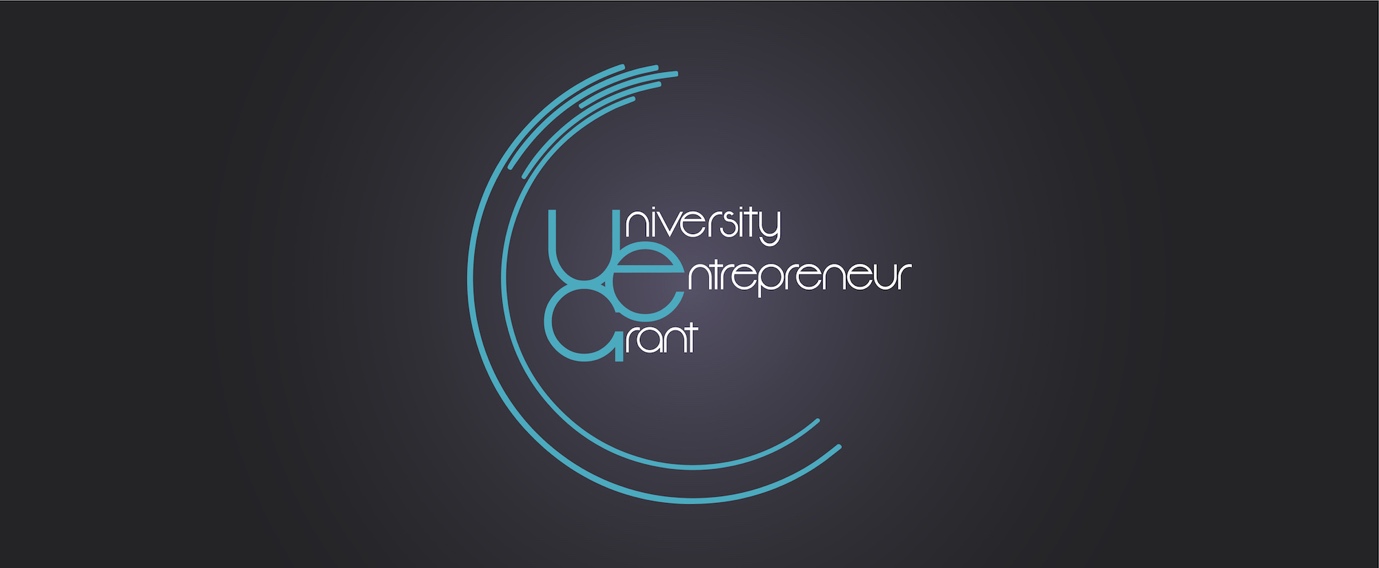 THE UNIVERSITY ENTREPRENEURS GRANT 2020 Please submit your entry to Alison Tarpey-Black via alison@artnoirecreative.co.uk NameAddressMobileEmail addressInstitution you attendStudy subjectCourse leaderHow long have you been studying at this institution?How long have you been studying at this institution?Have you previously started a business?Have you previously started a business?Please explain your business idea/concept (max 100 words)Please explain your business idea/concept (max 100 words)Why would you like to win the 2020 University Entrepreneurs Grant?Why would you like to win the 2020 University Entrepreneurs Grant?Would you feel comfortable presenting your idea/concept in front of an audience?Would you feel comfortable presenting your idea/concept in front of an audience?